Конспект занятия для детей 6–7 лет«Ягодные россыпи Карелии»Цель: Познакомить детей с различными легендами происхождения карельских ягодЗадачи:1. Совершенствование знаний детей о ягодах карельских лесов.2. Способствовать формированию навыков разгадывания кроссвордов.3. Способствовать формированию интереса у детей к решению ребусов, анаграмм.4. Продолжить формировать умения детей работать в группе.5. Воспитывать бережное отношение к природе родного края.Материалы и оборудование: Подарочная коробка, корзинка, муляжи ягод (черника, брусника, клюква, морошка) в коробочках, свитки с легендами, карта, пеньки, книга с легендами карельского леса. I часть: ВводнаяДети в группе стоят полукругом рядом с воспитателемВоспитатель: Здравствуйте, ребята! Меня зовут Анника. Я дочь Тапио, хранителя карельских лесов и покровителя лесных промыслов.Пришла я к вам по воле моего батюшки. Прослышал он какие вы умные, добрые, как о природе заботитесь и решил он вас одарить. А что за подарок, вы попробуйте сами отгадать.Она  удобна  и  легка,
Её  название  недлинно,
В  хозяйстве  служит  нам  века,
Есть  в  слове  этом  имя  ЗИНА. Ее не тяжело носитьИ очень запросто сломать!Из  прутьев,  лыка  их  плетут,
Скажите,  как  её  зовут?Воспитатель: Молодцы! Все верно – это корзинка. (Воспитатель достает корзинку из подарочной коробки). А как вы думаете, для чего мой отец подарил вам ее? (Ответы детей)Не только корзинку решил вам подарить Тапио, но и раскрыть вам тайны даров карельского леса. Готовы узнать, что за тайны и какие дары он для вас подготовил? (Ответы детей)Посмотрите, у нас в коробке еще что-то есть, что это? (Ответы детей). Как вы думаете, для чего, Тапио нам дал карту? (Ответы детей)Воспитатель: как вы думаете, что тут на карте отмечено? Что нас может ожидать в этих местах? (Ответы детей)Молодцы ребята. А искать дары мы будем в нашем карельском лесу. А окажемся мы там благодаря моему заклинанию, я буду его произносить, а вы выполняйте все действия, и мы сразу же попадем в лес.Нужно нам закрыть глаза,Сделать два больших прыжка,Как листочки, покружиться,чтоб в лесу карельском очутиться.Вот так чудо из чудес:Мы попали с вами в лес!II часть: Основная Воспитатель: Вот мы и оказались в нашем чудесном лесу. Я предлагаю прямо сейчас отправиться на поиски даров. (Дети вместе с воспитателем идут к первому заданию, отмеченному на карте и попадают на лесную поляну). Воспитатель: Ребята, а где мы с вами оказались? (Ответы детей). Все верно, мы с вами оказались на лесной поляне, и чтобы узнать какой первый подарок подготовил вам Тапио, я предлагаю вам выполнить задание: каждая буква привязана к цифре, и что бы узнать, что же здесь спряталось нужно расставить цифры по порядку. (ответы детей)Н А Е К Р И Ч4  7  2 6  3  5  1Воспитатель: Молодцы, ребята! Вы правильно выполнили задание, и я передаю вам первый подарок – это ягоды  черники (Воспитатель высыпает из коробочки ягоды черники детям в корзинку). А знаете ли вы откуда появилась эта чудесная ягодка? А хотите узнать? (Ответы детей) Ну тогда слушайте.Давным-давно Лесной Фее нужно было перейти из одного леса в другой, ночь была темная и безлунная. Фея заблудилась, присела на траву, пригорюнилась. Вдруг послышался ей тихий голос: «Дорогая Фея, отведай моих ягод, и глаза твои станут такими зоркими, что даже в такой темноте разглядят тропиночку, которая выведет тебя из леса». И на ладонь Феи кто-то высыпал будто бусинки, поднесла она их ко рту, одну попробовала, другую… Вдруг почудилось ей, что вокруг светлее стало, тут она и тропинку увидела… Не забыла Фея помощь ягодки-черники, и велела лесному народу расселить её по всему свету.Воспитатель: куда же теперь нам идти?(Дети находят на карте следующие задание и попадают на берег лесной ламбушки).Воспитатель: Ребята знаете ли вы где сейчас мы оказались? (Ответы детей) Это маленькое лесное озеро. А может вы знаете как такие озера называют? (Ответы детей). А называют их ламбушкой. Слышали такое название? (Ответы детей). В наших карельских лесах их очень много. Присаживайтесь на пенечки, чтобы узнать какой следующий подарок нас ждет, для этого нам необходимо решить кроссворд, и мы найдем ключевое слово. Я буду загадывать загадки, а вы отгадывать. Готовы? (Да)Протянулась поясок
Через поле и лесок,
Да не взять его руками,
Не смотать его в клубок. (Тропинка)Здесь ногами не пройдёшь,
Да и вплавь не проплывёшь.
Здесь ни суша, ни вода,
Засосёт, так навсегда.
Что за дивное здесь место,
Где земля, как будто тесто. (Болото)Кто напоит нас с тобойЧистой ключевой водой?Каждый, кто проходит,Подойдет — нагнетсяИ опять в дорогуСилы наберется. (Ключ)Тихо, между берегами Широка и глубока, Наполняясь родниками Вдаль бежит, течёт… (Река)Пчёлы кружатся над ними, Собирают с них нектар, И тем самым опыляют, Получая урожай! (Цветы)
Ушки длинные торчат,
Хвостик круглый как пушок,
Косой про них все говорят,
Что же это за зверек. (Заяц)Воспитатель: Весь кроссворд вы разгадали и что же за ключевое слово получилось? Верно – это клюква (Воспитатель высыпает из коробочки ягоды клюквы детям в корзинку). Существует очень красивая легенда происхождения клюквы, послушаете? (Ответы детей) Жила-была в деревне красавица крестьянка. Глаза голубые в пол-лица, брови соболиные, румянец во всю щёку, коса до пояса, сарафан, расшитый всеми цветами радуги, а на шее бусы красные в два ряда обвиты. Пошла как-то красавица в лес набрать трав целебных для заболевшей матери, да заблудилась. Плутает вокруг болота и дорогу назад найти не может. А плутала она неспроста, приглянулась она водяному, он и решил заманить её в болото, но красавица в болото не идёт, только вокруг ходит…
Ночь наступила, не выдержал водяной и послал кикимор, чтобы схватили девушку и привели к нему. Бросились кикиморы выполнять приказ водяного, протянули свои страшные руки и уже уцепились за нитку бус, потянули к себе, но тут луна с неба скатилась серебряным клубком и покатилась, указывая девушке тропинку, побежала красавица за луной, вырвавшись из рук нечисти, и только нитка, на которой бусы нанизаны были, оборвалась…
Рассыпались ярко-красные бусины по всему болоту, нанизались на зелёные кустики и стали клюквой… А девушка вернулась в село, исцелила набранными травами мать. Оттого, что несколько бусин запутались в серебре, луна, ночное светило, бывает порой красным… Кикиморы же остались с носом, а водяной - с разбитым сердцем.(Дети находят следующее задание на карте, и отправляются к нему и попадают на болото)Воспитатель: Ой, а где это мы оказались? (Ответы детей) Все верно – это болото. Здесь нас ждет новое задание, выполнив которое мы узнаем, что же еще подготовил нам Тапио. А для этого нам нужно решить ребус.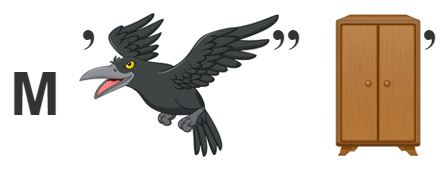 Воспитатель: Какие вы молодцы, со всеми заданиями так славно справляетесь. Все верно – это ягодка морошка. Скорее подставляйте свою корзинку (Воспитатель высыпает из коробочки ягоды морошки детям в корзинку). Очень добрая легенда о происхождении морошки существует, хотите ее узнать? (Ответы детей) Жили-были старик со старухой, и была у них внучка Маяне. Заболел однажды дед Маяне. Стала она спрашивать совета у друзей да узнала, что есть на свете ягода морошка, что от любых хворей она лечит. И найти её может только человек с чистым сердцем. Маяне воззвала к росинкам на ягеле, попросила их исцелить дедушку. И появились ягоды, напитанные солнцем, ветром да землёй. Бабушка Маяне приготовила морошковый отвар и вылечила деда. С тех пор люди собирают морошку и используют её целительную силу.Воспитатель: Ребята, куда же дальше нам идти? (Дети находят на карте следующее задание и отправляются в хвойный лес)Воспитатель: А куда мы с вами на этот раз попали, ребята? (Ответы детей) Здесь нас ждет еще один дар от Тапио, но, чтобы его открыть, я предлагаю вам выполнить очень интересное задание. В пустые квадратики нужно написать буквы, с которых начинаются представленные картинки и тогда у вас появится зашифрованное слово.Воспитатель: И здесь Тапио дарит нам ягодки брусники (Воспитатель высыпает из коробочки ягоды брусники детям в корзинку).Есть легенда, что однажды одна ласточка, очень любящая людей, полетела в далекие края за живой водой. Она набрала это воду в свой клюв и хотела ею окропить все человечество и дать людям вечную жизнь. Но на ее пути она встретила того, кто не желал людям добра и не хотел, чтобы они жили вечно, этим существом была оса, она сильно ужалила несчастную ласточку. Ласточка не выдержала и закричала от боли, ну естественно вся вода из ее клюва пролилась. Так люди не получили бессмертие. А капли воды падая, расплескались по хвойным деревьям, поэтому брусника стала вечно зеленой как хвойные деревья и лучше всего растет в хвойных местах.
III часть:Заключительная                
Воспитатель: Вот мы и собрали с вами все дары, что подготовил для вас Тапио. Что же мы собрали с вами в корзинку? (Ответы детей)Кто ни будь из вас запомнил, откуда появились ягоды? Какая легенда вам больше всего понравилась?А как вы думаете почему их называют дары леса? (Ответы детей) Все верно, потому что лес нам дарит все это безвозмездно, просто так. Правда, очень хочется хранителю леса, чтобы люди приходя в лес за дарами, соблюдали правила поведения в лесу, а вы знаете эти правила? (Ответы детей) А рядом с озером как нужно себя вести? А кто запомнил, как называются маленькие лесные озера? (Ответы детей)А полезны ли для человека эти лесные дары? Чем? (Ответы детей). А как мы можем использовать эти ягоды, что с ними сделать? (Ответы детей).Воспитатель: Ребята, вы большие молодцы и мне очень понравилось с вами гулять по лесу, но пора вам возвращаться в сад. Снова мы глаза закроемИ подсматривать не будемВ детский садик мы вернемсяЛес карельский не забудем Воспитатель: И на прощание я тоже хочу сделать вам подарок и подарить эту книгу с легендами карельского леса, в которой вы сможете найти много интересного. До свидания, ребята!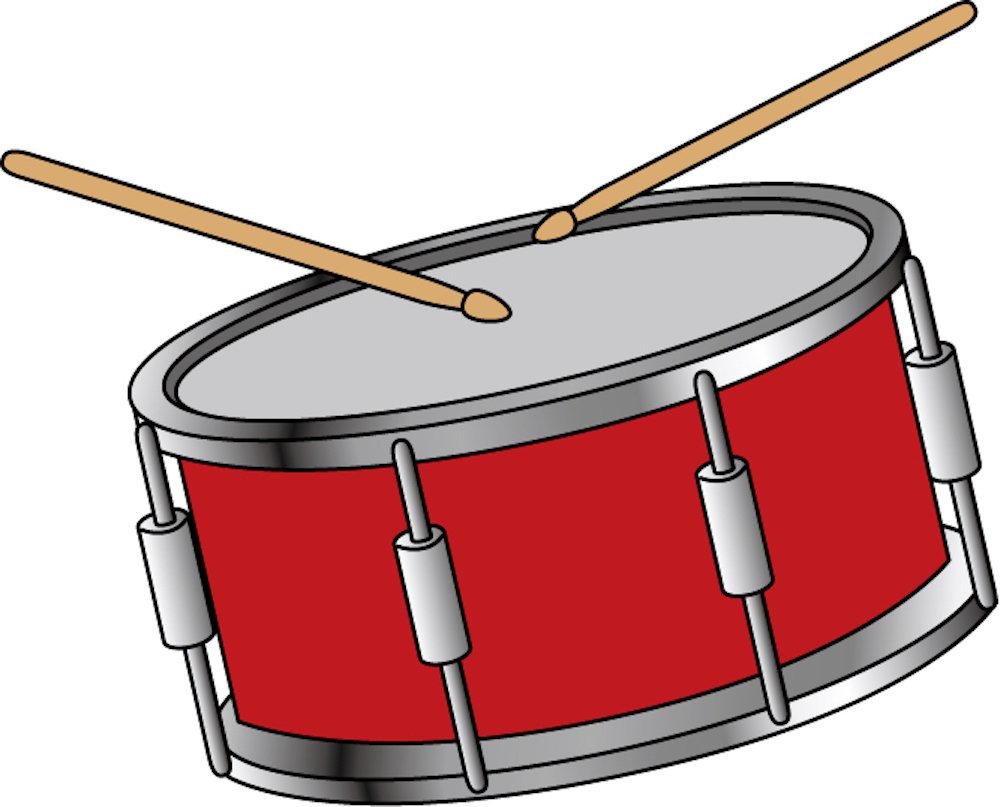 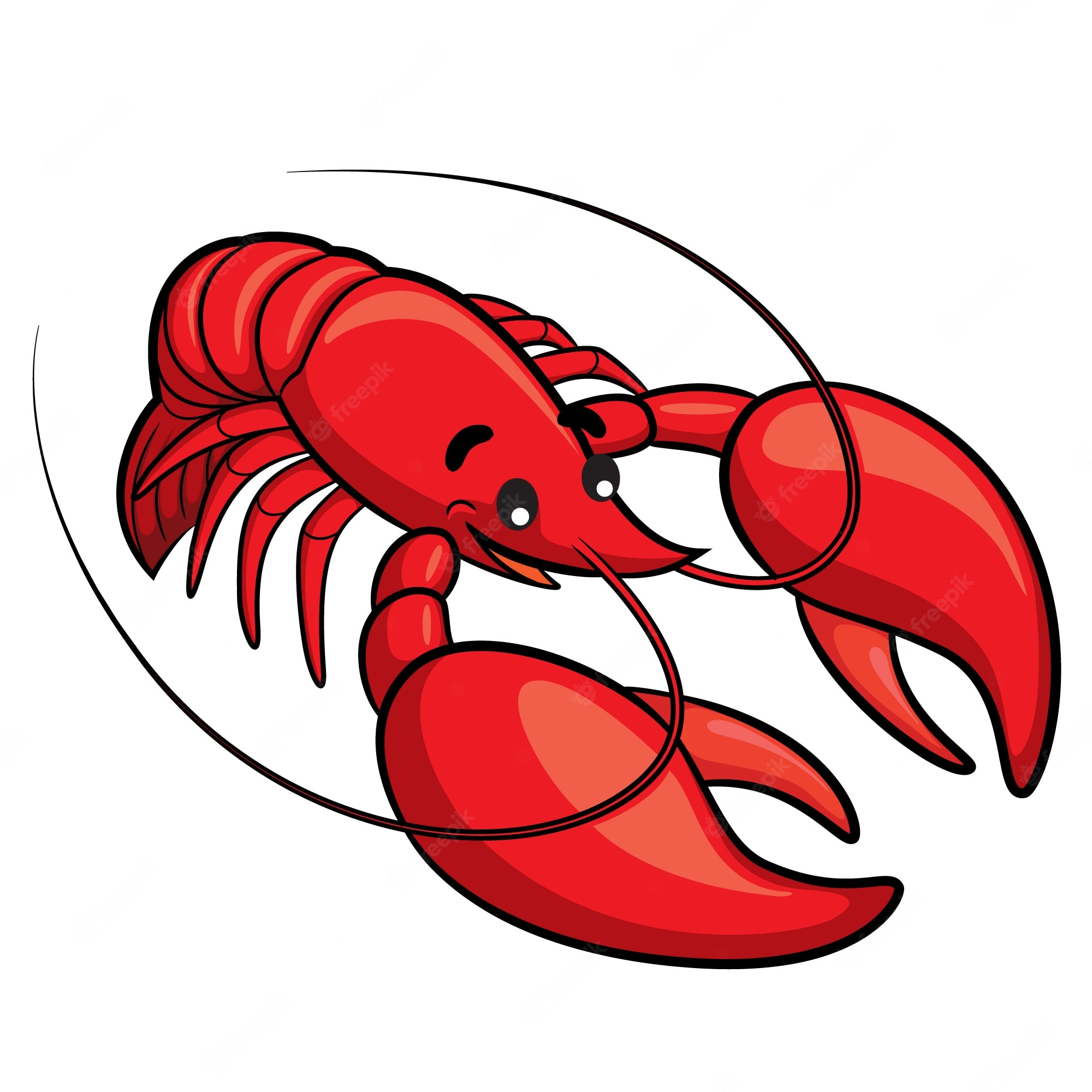 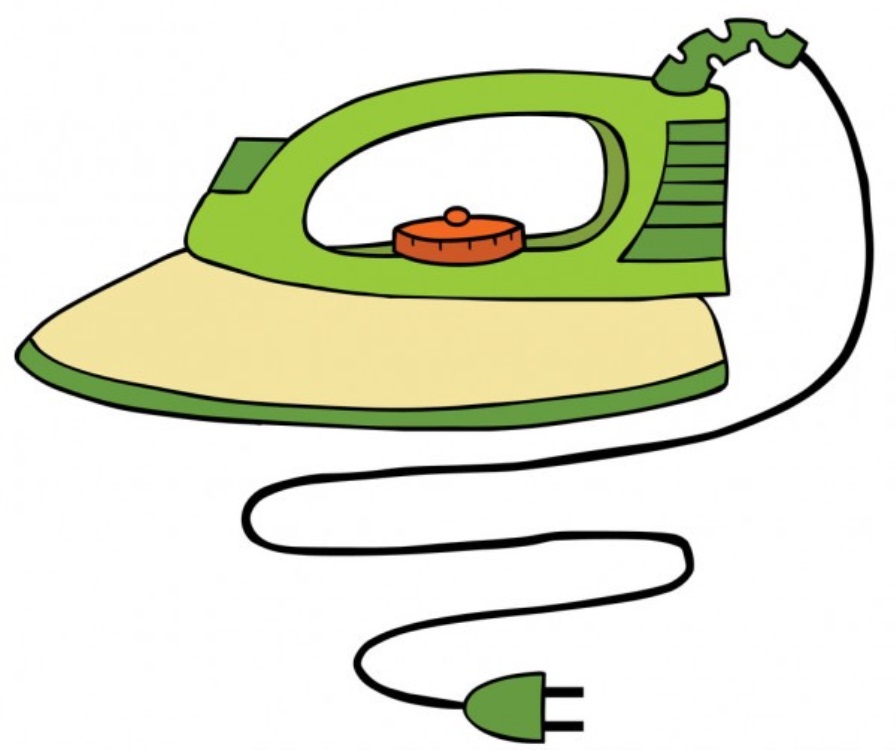 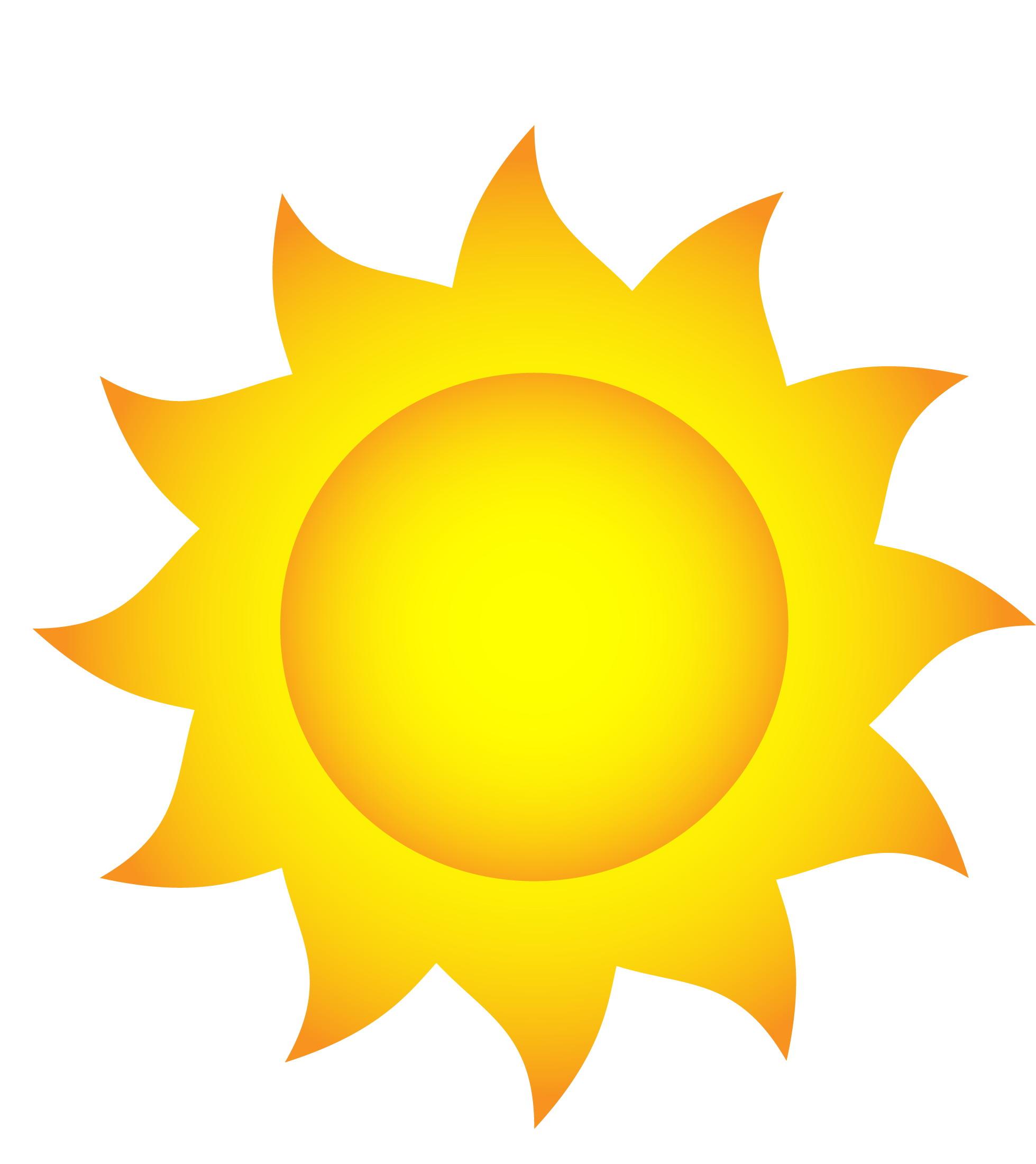 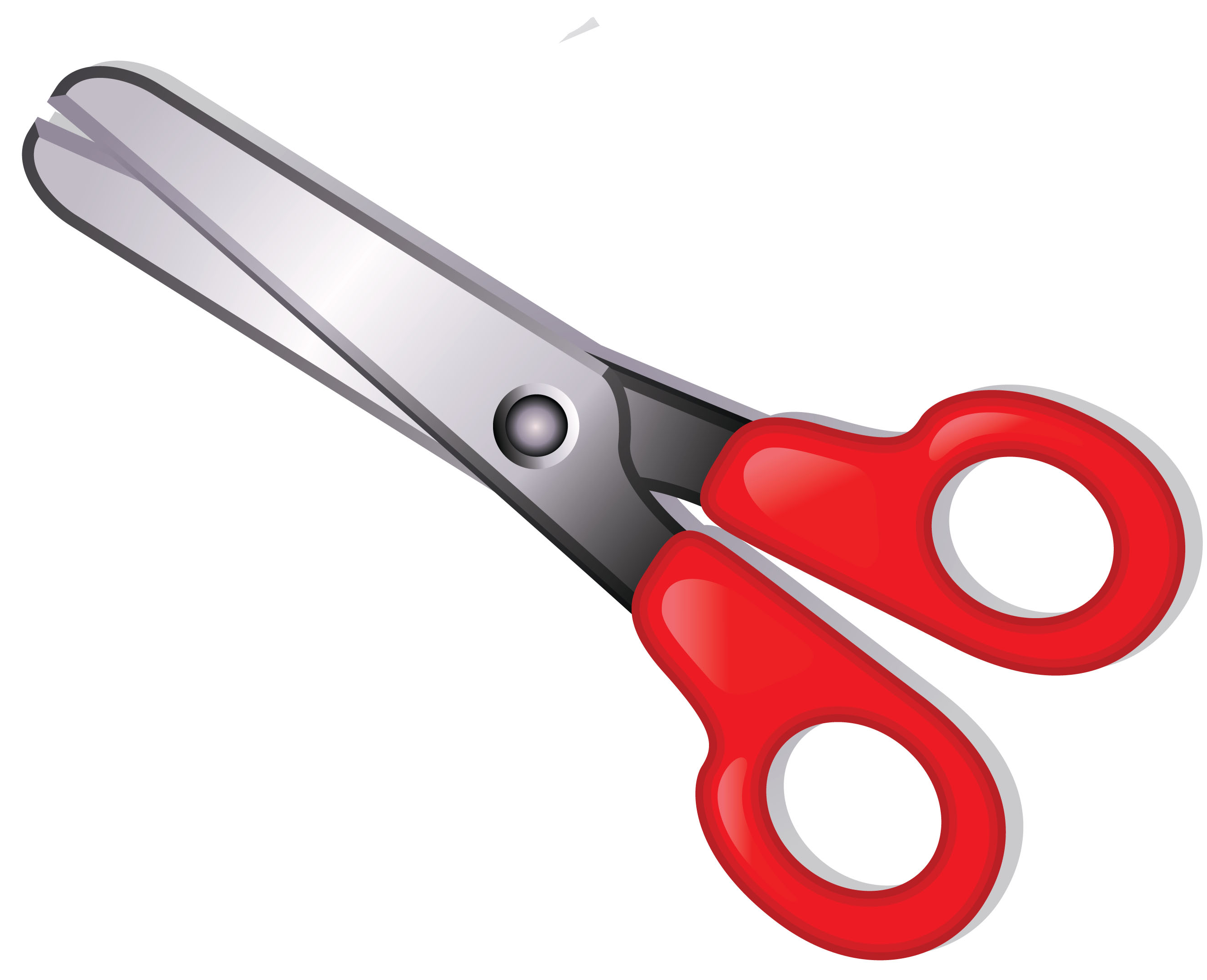 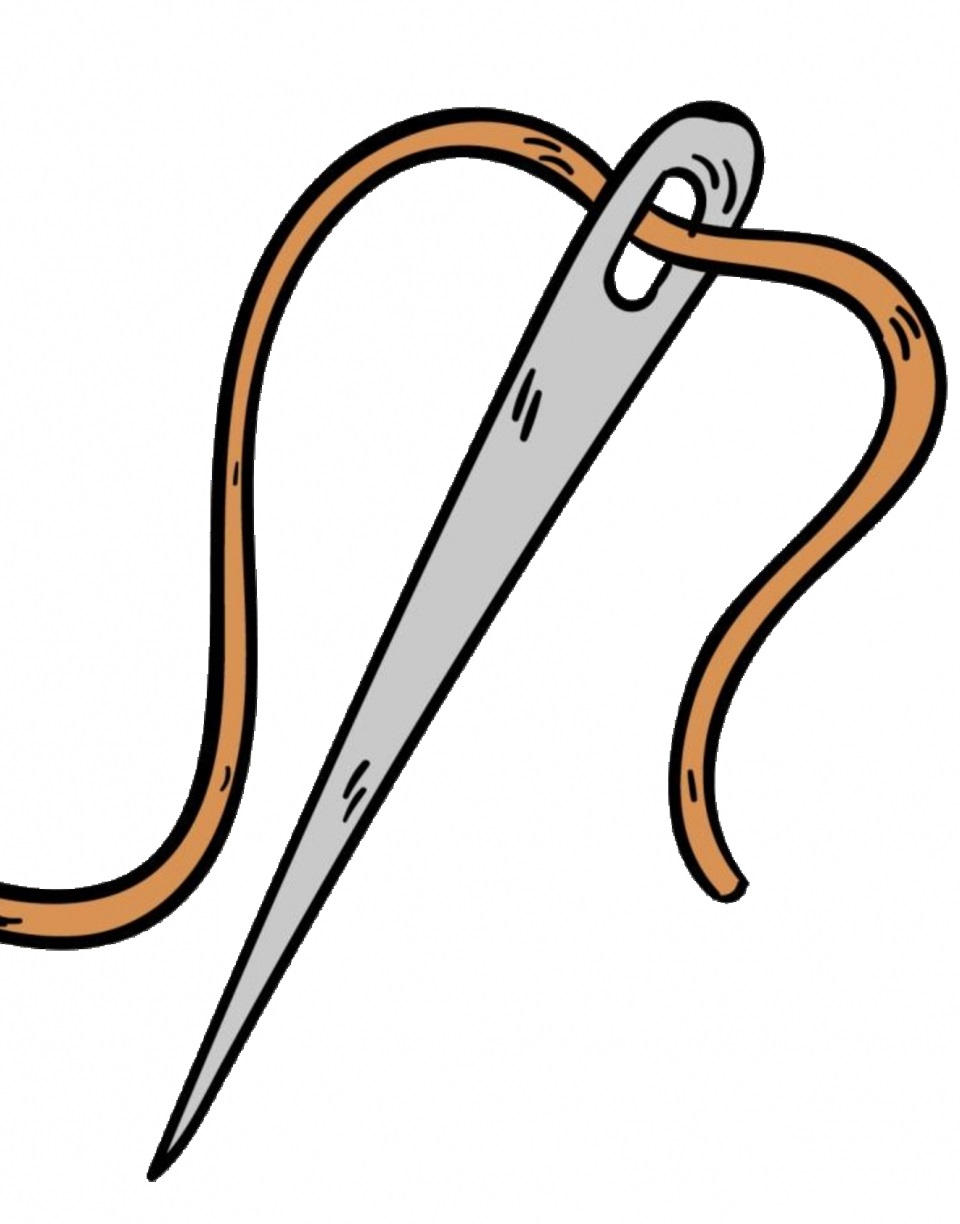 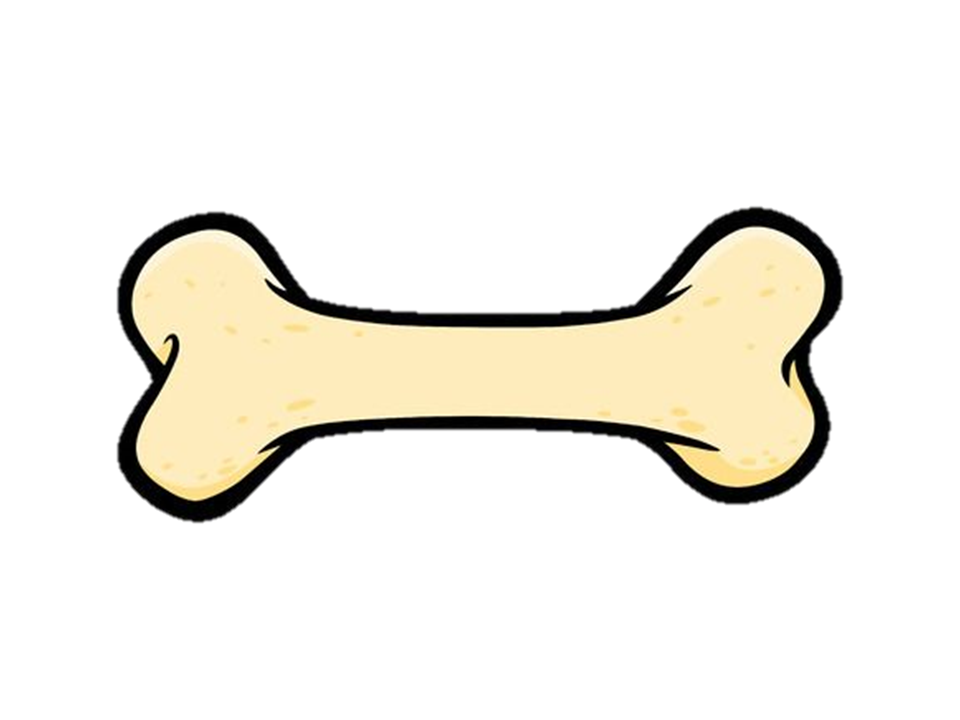 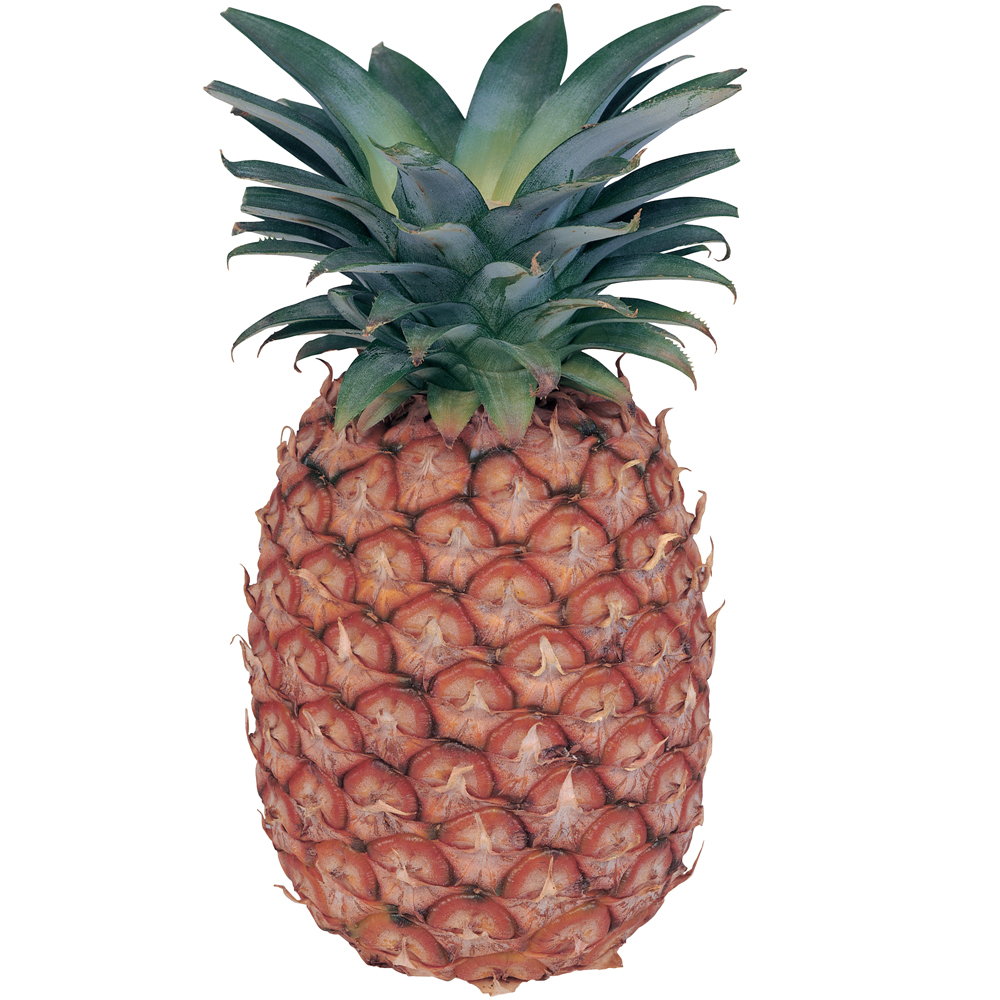 БРУСНИКА